Решение Совета депутатовКунашакского сельского поселенияот 24 ноября 2017 г.   № 45УставКунашакского сельского поселения Кунашакского муниципального районаЧелябинской области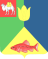 УСТАВ КУНАШАКСКОГО СЕЛЬСКОГО ПОСЕЛЕНИЯНастоящий Устав определяет наименование муниципального образования, структуру и порядок формирования органов местного самоуправления, их полномочия, формы и гарантии участия населения в решении вопросов местного значения, а также правовые, экономические и финансовые  основы  осуществления местного самоуправления в Кунашакском сельском  поселении.ГЛАВА I . ОБЩИЕ ПОЛОЖЕНИЯСтатья 1. Наименование и статус муниципального образования1. Кунашакское сельское поселение является муниципальным образованием, входит в состав Кунашакского муниципального района Челябинской области.2. Кунашакское сельское поселение наделено статусом сельского поселения законом Челябинской области.3. Административным центром Кунашакского сельского поселения является с.Кунашак (населенный пункт).4. Статус Кунашакского сельского поселения может быть изменен в порядке, предусмотренном федеральным законом.Статья 2. Границы и состав территории муниципального образования1. Границы Кунашакского сельского поселения установлены законом Челябинской области.2. В состав территории Кунашакского сельского поселения входят: с.Кунашак, п.Маяк, д.Борисовка, п.Лесной, д.Канзафарова, п.Кунашак - железнодорожная станция, п. Разъезд № 3, д. Арыкова. 3. Изменение границ Кунашакского сельского поселения осуществляется законом Челябинской области по инициативе населения, органов местного самоуправления, органов государственной власти Челябинской области, федеральных органов государственной власти в соответствии с федеральным законом.Статья 3. Официальные символы Кунашакского сельского поселения1. Кунашакское сельское поселение (далее – сельское поселение) в соответствии с федеральным законодательством и геральдическими правилами имеет герб и флаг, которые отражают исторические, культурные, национальные и иные местные традиции и особенности.2. Официальные символы сельского поселения подлежат государственной регистрации в порядке, установленном федеральным законодательством.3. Официальные символы сельского поселения и порядок официального использования указанных символов устанавливаются решениями Совета депутатов поселения.Статья 4. Субъекты правотворческой инициативы.Проекты муниципальных правовых актов поселения могут вноситься депутатами Совета депутатов сельского поселения, главой сельского поселения, иными органами местного самоуправления, органами территориального общественного самоуправления, инициативными группами граждан, прокурором Кунашакского района, а также иными субъектами правотворческой инициативы, установленными настоящим УставомГЛАВА II. МЕСТНОЕ САМОУПРАВЛЕНИЕ В СЕЛЬСКОМ ПОСЕЛЕНИИСтатья 5. Осуществление местного самоуправления в сельском поселении1. На территории сельского поселения осуществляется местное самоуправление.2. Местное самоуправление - форма осуществления народом своей власти, обеспечивающая в пределах, установленных Конституцией Российской Федерации, федеральными законами, а в случаях, установленных федеральными законами, - законами субъектов Российской Федерации, самостоятельное и под свою ответственность решение населением непосредственно и (или) через органы местного самоуправления вопросов местного значения исходя из интересов населения с учетом исторических и иных местных традиций.Статья 6. Вопросы местного значения сельского поселенияК вопросам местного значения сельского поселения относятся:1) составление и рассмотрение проекта бюджета сельского поселения,утверждение и исполнение бюджета поселения, осуществление контроля за его исполнением, составление и утверждение отчета об исполнении бюджета сельского  поселения;2) установление, изменение и отмена местных налогов и сборов сельского  поселения;3) владение, пользование и распоряжение имуществом, находящимся в муниципальной собственности поселения;4) обеспечение первичных мер пожарной безопасности в границах населенных пунктов сельского поселения;5) создание условий для обеспечения жителей сельского поселения услугами связи, общественного питания, торговли и бытового обслуживания;6) создание условий для организации досуга и обеспечения жителей сельского поселения услугами организации культуры;7) обеспечение условий для развития на территории сельского поселения физической культуры, школьного спорта и массового спорта, организация проведения официальных физкультурно-оздоровительных и спортивных мероприятий сельского поселения; 8) формирование архивных фондов сельского  поселения;9) утверждение правил благоустройства территории поселения, устанавливающих в том числе требования по содержанию зданий (включая жилые дома), сооружений и земельных участков, на которых они расположены, к внешнему виду фасадов и ограждений соответствующих зданий и сооружений, перечень работ по благоустройству и периодичность их выполнения; установление порядка участия собственников зданий (помещений в них) и сооружений в благоустройстве прилегающих территорий; организация благоустройства территории сельского поселения (включая освещение улиц, озеленение территории, установку указателей с наименованиями улиц и номерами домов, размещение и содержание малых архитектурных форм);10) присвоение адресов объектам адресации, изменение, аннулирование адресов, присвоение наименований элементам улично-дорожной сети (за исключением автомобильных дорог федерального значения, автомобильных дорог регионального или межмуниципального значения, местного значения муниципального района), наименований элементам планировочной структуры в границах сельского поселения, изменение, аннулирование таких наименований, размещение информации в государственном адресном реестре;11) содействие в развитии сельскохозяйственного производства, создание условий для развития малого и среднего предпринимательства;12) организация и осуществление мероприятий по работе с детьми и молодежью в поселении;13) оказание поддержки гражданам и их объединениям, участвующим в охране общественного порядка, создание условий для деятельности народных дружин.ГЛАВА III. ФОРМЫ, ПОРЯДОК И ГАРАНТИИ УЧАСТИЯ НАСЕЛЕНИЯ В РЕШЕНИИ ВОПРОСОВ МЕСТНОГО ЗНАЧЕНИЯСтатья 7. Местный референдум1. В целях решения непосредственно населением вопросов местного значения на территории поселения проводится местный референдум (далее - референдум).2. В референдуме имеют право участвовать граждане Российской Федерации, место жительства которых расположено в границах сельского поселения. Граждане Российской Федерации участвуют в референдуме на основе всеобщего равного и прямого волеизъявления при тайном голосовании.3. Инициатива проведения референдума принадлежит:1) гражданам Российской Федерации, место жительства которых расположено в границах сельского поселения, имеющим право на участие в референдуме;2) избирательным объединениям, иным общественным объединениям, уставы которых предусматривают участие в выборах и (или) референдумах и которые зарегистрированы в порядке и сроки, установленные федеральным законом;3) Совету депутатов поселения и Главе Администрации сельского поселения, выдвинутой ими совместно 4. В поддержку инициативы проведения референдума граждане, избирательные объединения и иные общественные объединения, указанные в подпункте 2 пункта 3 настоящей статьи, обязаны собрать подписи в количестве 5 процентов от числа участников референдума, зарегистрированных на территории сельского поселения, но не менее 25 подписей.5. Решение о назначении референдума принимается Советом депутатов сельского поселения.6. Принятое на референдуме решение подлежит обязательному исполнению на территории сельского поселения и не нуждается в утверждении какими-либо органами государственной власти, их должностными лицами или органами местного самоуправления.7. Органы местного самоуправления сельского поселения обеспечивают исполнение принятого на референдуме решения в соответствии с разграничением полномочий между ними, определенным настоящим Уставом. 8. Гарантии прав граждан на участие в референдуме, а также порядок подготовки и проведения референдума устанавливаются федеральным законом и принимаемым в соответствии с ним законом Челябинской области. Статья 8. Муниципальные выборы1. Муниципальные выборы проводятся в целях избрания депутатов Совета депутатов сельского поселения на основе всеобщего равного и прямого избирательного права при тайном голосовании. 2. Муниципальные выборы назначаются Советом депутатов сельского поселения. В случаях установленных федеральным законом, муниципальные выборы назначаются избирательной комиссией сельского поселения или судом. Решение о назначении выборов должно быть принято не ранее чем за 90 дней и не позднее, чем за 80 дней до дня голосования. Решение о назначении выборов подлежит официальному опубликованию в средствах массовой информации не позднее чем через пять дней со дня его принятия. При назначении досрочных выборов сроки, указанные в настоящем пункте, а также сроки осуществления иных избирательных действий могут быть сокращены, но не более чем на одну треть.В случае досрочного прекращения полномочий Совета депутатов сельского поселения или депутатов, влекущего за собой неправомочность Совета депутатов сельского поселения, досрочные выборы должны быть проведены не позднее чем через шесть месяцев со дня досрочного прекращения полномочий.  3. Гарантии избирательных прав граждан при проведении муниципальных выборов, порядок назначения, подготовки, проведения, установления итогов и определения результатов муниципальных выборов устанавливаются федеральным законом и принимаемым в соответствии с ним законом Челябинской области.Выборы депутатов Совета депутатов сельского поселения осуществляются на основе мажоритарной избирательной системы относительного большинства. 4. Итоги муниципальных выборов подлежат официальному опубликованию (обнародованию).Статья 9. Голосование по отзыву депутатов Совета депутатов Кунашакского сельского поселения, главы сельского поселения, голосование по вопросам изменения границ сельского поселения, преобразования сельского поселения1. Голосование по отзыву депутата Совета депутатов сельского поселения, главы сельского поселения проводится по инициативе населения в порядке, установленном федеральным законом и принимаемым в соответствии с ним законом Челябинской области для проведения местного референдума, с учетом особенностей, предусмотренных Федеральным законом "Об общих принципах организации местного самоуправления в Российской Федерации".2. День голосования по отзыву депутата Совета депутатов сельского поселения, главы сельского поселения назначается Советом депутатов сельского поселения не ранее чем через 45 дней и не позднее чем через 60 дней после дня, следующего за днем принятия решения о назначении голосования по отзыву.3. Право отзыва не может быть использовано в течение первых двенадцати месяцев со дня избрания депутата Совета депутатов сельского поселения, главы сельского поселения и в течение девяти месяцев перед истечением срока, на который они избраны.4. Основаниями для отзыва депутата Совета депутатов сельского поселения, главы сельского поселения могут служить только его конкретные противоправные решения или действия (бездействие) в случае их подтверждения в судебном порядке.5. Основанием для отзыва депутата является подтвержденное в судебном порядке невыполнение им депутатских обязанностей. Под невыполнением депутатских обязанностей как основанием отзыва депутата понимается систематическое, без уважительных причин, уклонение депутата от осуществления своих обязанностей, предусмотренных законодательством, в том числе неучастие в сессиях (заседаниях) Совета депутатов сельского поселения, работе его комиссий (комитетов) и иных органов, отказ от выполнения или невыполнения их поручений, уклонение от отчетов перед избирателями, от ведения приема избирателей, рассмотрения их жалоб и заявлений.6. Основаниями для отзыва главы сельского поселения являются подтвержденные в судебном порядке:неисполнение им своих полномочий, установленных законодательством Российской Федерации и Челябинской области, настоящим Уставом, решениями Совета депутатов;неисполнение решений Совета депутатов сельского поселения.Под неисполнением полномочий как основанием для отзыва главы сельского поселения понимается систематическое уклонение от осуществления им своих обязанностей, в том числе уклонение от отчетов перед избирателями, приема избирателей, рассмотрения их обращений.Под неисполнением решений Совета депутатов сельского поселения понимается систематическое неисполнение (игнорирование) решений Совета депутатов сельского поселения, принятых в соответствии с законодательством и настоящим Уставом.7. Граждане, инициаторы отзыва депутата Совета депутатов сельского поселения, главы сельского поселения подают коллективное заявление о возбуждении вопроса о проведении голосования по отзыву депутата Совета депутатов сельского поселения, главы сельского поселения в избирательную комиссию сельского поселения, которая действует в качестве комиссии по проведению голосованию по отзыву.8. Право на возбуждение вопроса об отзыве депутата Совета депутатов сельского поселения, главы сельского поселения, принадлежит группе граждан Российской Федерации в количестве 50 человек, место жительство которых расположено в границах сельского поселения, обладающих активным избирательным правом, на собрании группы избирателей, в том числе по месту их работы, службы, учебы или жительства, а также избирательному объединению, выдвинувшим кандидата в депутаты, на должность главы сельского поселения.Иностранные граждане, постоянно проживающие на территории сельского поселения и обладающие правом избирать и быть избранными в органы местного самоуправления в соответствии с международными договорами Российской Федерации, федеральными законами, законами области, имеют право участвовать в голосовании по отзыву депутата Совета депутатов сельского поселения, главы сельского поселения.9. В поддержку проведения голосования по отзыву депутата Совета депутатов сельского поселения, главы сельского поселения собираются подписи в количестве 5 процентов от числа жителей сельского поселения, обладающих активным избирательным правом.10. Депутат Совета депутатов сельского поселения, глава сельского поселения вправе присутствовать на собрании группы избирателей, собрании (заседании) избирательного объединения, собрании (конференции) представителей избирательных объединений, рассматривающих опрос об отзыве, давать объяснения в устной или письменной форме по поводу обстоятельств, послуживших основанием для постановки вопроса об отзыве, назначать доверенных лиц, членов комиссий по проведению голосования об отзыве с правом совещательного голоса, участвовать при проверке достоверности подписей избирателей в избирательных листах.11. Голосование по отзыву депутата Совета депутатов сельского поселения, главы сельского поселения считается состоявшимся, если в нем приняло участие более половины участников голосования, включенных в список участников голосования.12. Полномочия депутата Совета депутатов сельского поселения, главы сельского поселения прекращаются со дня, следующего за днем официального опубликования результатов голосования по отзыву депутата, главы поселения.Депутат Совета депутатов сельского поселения, глава сельского поселения считается отозванным, если за отзыв проголосовало не менее половины избирателей, зарегистрированных в избирательном округе.13. Вопросы, связанные с регистрацией инициативной группы граждан, избирательного объединения по отзыву депутата Совета депутатов сельского поселения, главы сельского поселения, порядок сбора подписей в поддержку проведения голосования сроки и порядок составления списков участников голосования, финансирование деятельности, связанной с голосованием, процедура голосования, установление общих итогов и результатов голосования по отзыву депутата сельского Совета депутатов сельского поселения, главы сельского поселения регулируются федеральным законом и принимаемым в соответствии с ним законом Челябинской области для проведения местного референдума, с учетом особенностей, предусмотренных Федеральным законом от 6 октября 2003 года № 131-ФЗ "Об общих принципах организации местного самоуправления в Российской Федерации".14. В случаях, предусмотренных федеральным законом, в целях получения согласия населения при изменении границ сельского поселения, преобразования сельского поселения проводится голосование по вопросам изменения границ сельского поселения, преобразования сельского поселения.15. Голосование по вопросам изменения границ сельского поселения, преобразования сельского поселения назначается Советом депутатов сельского поселения и проводится в порядке, установленном федеральным законом и принимаемом в соответствии с ним законом Челябинской области для проведения местного референдума, с учетом особенностей, предусмотренных Федеральным законом "Об общих принципах организации местного самоуправления в Российской Федерации.16. Итоги голосования по отзыву депутата Совета депутатов сельского поселения, главы сельского поселения, итоги голосования по вопросам изменения границ сельского поселения, преобразования сельского поселения и принятые решения подлежат официальному опубликованию (обнародованию).Статья 10. Правотворческая инициатива граждан1. С правотворческой инициативой может выступить инициативная группа граждан, обладающих избирательным правом, в порядке, установленном решением Совета депутатов сельского поселения.Минимальная численность инициативной группы граждан устанавливается решением Совета депутатов сельского поселения и не может превышать 3 процента от числа жителей сельского поселения, обладающих избирательным правом.2. Мотивированное решение, принятое по результатам рассмотрения проекта муниципального правового акта, внесенного в порядке реализации правотворческой инициативы граждан, должно быть официально в письменной форме доведено до сведения внесшей его инициативной группы граждан.Статья 11. Территориальное общественное самоуправление1. Под территориальным общественным самоуправлением понимается самоорганизация граждан по месту их жительства на части территории сельского поселения для самостоятельного и под свою ответственность осуществление собственных инициатив по вопросам местного значения.Границы территории, на которой осуществляется территориальное общественное самоуправление, устанавливаются Советом депутатов сельского поселения по предложению населения, проживающего на данной территории.2. Территориальное общественное самоуправление осуществляется в сельском поселении непосредственно населением посредством проведения собраний и конференций граждан, а также посредством создания органов территориального общественного самоуправления.3. Территориальное общественное самоуправление может осуществляться в пределах следующих территорий проживания граждан: подъезд многоквартирного жилого дома; многоквартирный жилой дом; группа жилых домов; жилой микрорайон; сельский населенный пункт, не являющийся поселением; иные территории проживания граждан.4. Органы территориального общественного самоуправления избираются на собраниях или конференциях граждан, проживающих на соответствующей территории.5. Территориальное общественное самоуправление считается учрежденным с момента регистрации устава территориального общественного самоуправления уполномоченным органом местного самоуправления сельского  поселения. Порядок регистрации устава территориального общественного самоуправления определяется решениями Совета депутатов сельского поселения.Территориальное общественное самоуправление в соответствии с его уставом может являться юридическим лицом и подлежит государственной регистрации в организационно-правовой форме некоммерческой организации.6. Порядок организации и осуществления территориального общественного самоуправления, условия и порядок выделения необходимых средств из бюджета сельского поселения определяются решениями Совета депутатов сельского поселения.Статья 12. Публичные слушания1. Для обсуждения проектов нормативных правовых актов по вопросам местного значения с участием жителей сельского поселения Советом депутатов сельского  поселения, главой сельского поселения могут проводиться публичные слушания.2. Публичные слушания проводятся по инициативе населения, Совета депутатов сельского поселения или главы сельского поселения.Публичные слушания, проводимые по инициативе населения или Совета депутатов сельского поселения, назначаются Советом депутатов сельского поселения, а по инициативе главы сельского поселения - главой сельского поселения.3. На публичные слушания должны выноситься:1) проект устава муниципального образования, а также проект муниципального нормативного правового акта о внесении изменений и дополнений в данный устав, кроме случаев, когда в устав муниципального образования вносятся изменения в форме точного воспроизведения положений Конституции Российской Федерации, федеральных законов, конституции (устава) или законов субъекта Российской Федерации в целях приведения данного устава в соответствие с этими нормативными правовыми актами; 2) проект бюджета сельского поселения и отчет о его исполнении;3) проект стратегии социально-экономического развития сельского поселения;4) проекты правил землепользования и застройки, проекты планировки территорий и проекты межевания территорий, за исключением случаев, предусмотренных Градостроительным кодексом Российской Федерации, проекты правил благоустройства территорий, а также вопросы предоставления разрешений на условно разрешенный вид использования земельных участков и объектов капитального строительства, вопросы отклонения от предельных параметров разрешенного строительства, реконструкции объектов капитального строительства, вопросы изменения одного вида разрешенного использования земельных участков и объектов капитального строительства на другой вид такого использования при отсутствии утвержденных правил землепользования и застройки; 5) вопросы о преобразовании сельского поселения, за исключением случаев, если в соответствии со статьей 13 Федерального закона от 06.10.2003 N 131-ФЗ "Об общих принципах организации местного самоуправления в Российской Федерации" для преобразования муниципального образования требуется получение согласия населения муниципального образования, выраженного путем голосования либо на сходах граждан; 4. Участниками публичных слушаний могут быть граждане, достигшие возраста 18 лет, проживающие в границах сельского поселения и обладающие избирательным правом.По результатам публичных слушаний принимаются рекомендации.Рекомендации и материалы проведенных слушаний подлежат опубликованию (обнародованию), включая мотивированное обоснование принятых решений. 5. Жители сельского поселения должны быть заблаговременно не менее чем за десять дней оповещены о времени и месте проведения публичных слушаний, ознакомлены с проектом муниципального правового акта. Оповещение о времени и месте проведения публичных слушаний, ознакомление с проектом муниципального правового акта осуществляется органом местного самоуправления, принявшим решение о проведении публичных слушаний, через средства массовой информации (местные телерадиопрограммы, газеты и др.) Проект муниципального правового акта также помещается на информационный стенд (доску объявлений) органа местного самоуправления, принявшего решение о назначении публичных слушаний.6. Порядок проведения публичных слушаний устанавливается Советом депутатов сельского поселения.Статья 13. Собрание граждан1. Для обсуждения вопросов местного значения, информирования населения о деятельности органов местного самоуправления и должностных лиц местного самоуправления, осуществления территориального общественного самоуправления на части территории сельского поселения могут проводиться собрания граждан.2. Собрание граждан проводится по инициативе населения, Совета депутатов сельского поселения, главы сельского поселения, а также в случаях, предусмотренных уставом территориального общественного самоуправления.Собрание граждан, проводимое по инициативе Совета депутатов сельского поселения или главы сельского поселения, назначается соответственно Советом депутатов сельского поселения или главой сельского поселения.3. Собрание граждан, проводимое по инициативе населения, назначается Советом депутатов сельского поселения в течение 15 дней со дня поступления обращения о проведении собрания граждан.4. Инициаторы проведения собрания граждан обеспечивают подготовку и проведение собрания граждан.5. Инициатива граждан о проведении собрания оформляется в виде обращения к Совету депутатов сельского поселения. В обращении указываются:1) вопрос (вопросы), предлагаемый (предлагаемые) к рассмотрению на собрании граждан;2) ориентировочная дата и время проведения собрания граждан.6. К обращению прилагаются подписные листы. В подписных листах указывается фамилия, имя, отчество, год рождения, серия и номер паспорта или заменяющего его документа каждого гражданина, поддерживающего инициативу о проведении собрания граждан, место жительства, личная подпись.Подписные листы подписываются одним из инициаторов и лицом, осуществляющим сбор подписей, с указанием фамилий, имен, отчеств, серий и номеров паспортов или заменяющих их документов, места жительства и даты подписания.Собрание может проводиться по инициативе населения в случае, если за проведение собрания граждан подписалось не менее 50 человек.7. В случае принятия решения об отклонении инициативы населения о проведении собрания граждан Совет депутатов сельского поселения обязан уведомить инициаторов о принятом решении.8. В случае принятия решения о назначении собрания граждан Совет депутатов сельского поселения утверждает вопрос (вопросы), предлагаемый (предлагаемые) к рассмотрению, дату, время, место проведения собрания, о чем в обязательном порядке уведомляет инициаторов проведения собрания граждан.9. Инициаторы обязаны оповестить жителей сельского поселения о дате, времени и месте проведения собрания граждан, о вопросе (вопросах), предлагаемом (предлагаемых) к рассмотрению на собрании граждан через средства массовой информации (местные телерадиопрограммы, газеты) или другими доступными способами (доски объявлений, информационные стенды и т.д.) заблаговременно, но не позднее, чем за семь дней до дня проведения собрания.10. Перед открытием собрания граждан инициаторами проводится обязательная регистрация его участников с указанием фамилии, имени, отчества, года рождения, места жительства и определяется правомочность собрания.11. В собрании вправе участвовать граждане, достигшие 18 лет, проживающие в границах части территории сельского поселения, на которой проводится собрание граждан.12. Собрание граждан может принимать обращения к органам местного самоуправления и должностным лицам местного самоуправления, а также избирать лиц, уполномоченных представлять собрание граждан во взаимоотношениях с органами местного самоуправления и должностными лицами местного самоуправления.13. Обращения, принятые собранием граждан, подлежат обязательному рассмотрению органами местного самоуправления и должностными лицами местного самоуправления, к компетенции которых отнесено решение содержащихся в обращениях вопросов, с направлением письменного ответа.14. Итоги собрания граждан подлежат официальному опубликованию (обнародованию).15. Порядок назначения и проведения собрания граждан в целях осуществления территориального общественного самоуправления определяется уставом территориального общественного самоуправления.Собрание граждан, проводимое по вопросам, связанным с осуществлением территориального общественного самоуправления, принимает решения по вопросам, отнесённым к его компетенции уставом территориального общественного самоуправления.Статья 14. Конференция граждан (собрание делегатов)1. В случаях, предусмотренных решениями Совета депутатов сельского поселения, уставом территориального общественного самоуправления, полномочия собрания граждан могут осуществляться конференцией граждан (собранием делегатов).2. Порядок назначения и проведения конференции граждан, избрания делегатов определяется решениями Совета депутатов сельского поселения. Порядок назначения и проведения конференции граждан в целях осуществления территориального общественного самоуправления определяется уставом территориального общественного самоуправления.3. Итоги конференции граждан подлежат официальному опубликованию (обнародованию).Статья 15. Опрос граждан1.Опрос граждан проводится на всей территории сельского поселения или на части его территории для выявления мнения населения и его учета при принятии решений органами местного самоуправления и должностными лицами местного самоуправления, а также органами государственной власти.2. Порядок назначения и проведения опроса граждан определяется настоящим Уставом, нормативными правовыми актами Совета депутатов сельского поселения в соответствии с Федеральным законом от 06 октября 2003 №131-ФЗ «Об общих принципах организации местного самоуправления в Российской Федерации» и Законом Челябинской области от 03 марта 2016 №322-ЗО «О порядке назначения и проведения опроса граждан в муниципальных образованиях Челябинской области».3. Опрос граждан проводится по инициативе:Совета депутатов сельского поселения или главы сельского поселения – по вопросам местного значения;органов государственной власти Челябинской области – для учета мнения граждан при принятии решений об изменении целевого назначения земель сельского поселения для объектов регионального и межрегионального значения.4. Решение о назначении опроса граждан принимается Советом депутатов сельского поселения в течение 30 дней со дня поступления инициативы о проведении опроса граждан. В нормативном правовом акте Совета депутатов сельского поселения о назначении опроса граждан устанавливаются:1) дата и сроки проведения опроса граждан;2) формулировка (формулировки) вопроса (вопросов), предлагаемого (предлагаемых) при проведении опроса граждан;3) методика проведения опроса граждан;4) форма опросного листа;5) минимальная численность жителей муниципального образования, участвующих в опросе граждан.5. Опрос граждан проводится не позднее трех месяцев со дня принятия решения о назначении опроса граждан.6. Жители сельского поселения должны быть проинформированы о проведении опроса граждан в порядке, определенном Советом депутатов сельского поселения, не менее чем за 10 дней до дня его проведения.7. Методика проведения опроса граждан устанавливается нормативным правовым актом Совета депутатов сельского поселения о назначении опроса граждан и может предусматривать проведение опроса граждан путем тайного или открытого голосования.8. В целях организации проведения опроса граждан Советом депутатов сельского поселения формируется комиссия по проведению опроса граждан.Порядок избрания и работы комиссии по проведению опроса граждан, численный состав комиссии определяются нормативным правовым актом Совета депутатов сельского поселения.9. Протокол о результатах опроса граждан подписывается председателем комиссии, заместителем председателя комиссии, секретарем комиссии и иными членами комиссии и вместе с опросными листами направляется в течение 10 дней со дня определения результатов опроса граждан в Совет депутатов сельского поселения.Совета депутатов сельского поселения в течение трех дней со дня получения результатов опроса граждан информирует главу сельского поселения или орган государственной власти Челябинской области, являющихся инициаторами проведения опроса граждан, о результатах опроса граждан.10. Результаты опроса граждан подлежат опубликованию (обнародованию) Советом депутатов сельского поселения не позднее 15 дней со дня определения результатов опроса граждан.11. Финансирование мероприятий, связанных с подготовкой и проведением опроса граждан, осуществляется:за счет средств бюджета сельского поселения – при проведении опроса по инициативе органов местного самоуправления;за счет средств бюджета Челябинской области – при проведении опроса по инициативе органов государственной власти области.Статья 16. Обращения граждан в органы местного самоуправления1. Граждане имеют право на индивидуальные и коллективные обращения в органы местного самоуправления.2. Обращения граждан подлежат рассмотрению в порядке и сроки, установленные Федеральным законом от 2 мая 2006 года N 59-ФЗ "О порядке рассмотрения обращений граждан Российской Федерации. 3. За нарушение порядка и сроков рассмотрения обращений граждан должностные лица местного самоуправления несут ответственность в соответствии с законодательством Российской Федерации. Глава IV. СТРУКТУРА ОРГАНОВ МЕСТНОГО САМОУПРАВЛЕНИЯ СЕЛЬСКОГО ПОСЕЛЕНИЯСтатья 17. Структура органов местного самоуправления Кунашакского сельского поселения1. Структуру органов местного самоуправления Кунашакского сельского поселения составляют:1) Совет депутатов Кунашакского сельского поселения (далее - Совет депутатов), представительный орган сельского поселения;2) Глава Кунашакского сельского поселения (далее - глава сельского поселения) – высшее должностное лицо Кунашакского сельского поселения; 3) администрация Кунашакского сельского поселения (далее - администрация) - исполнительно-распорядительный орган Кунашакского сельского поселения.2. Органы местного самоуправления не входят в систему органов государственной власти.3. Изменение структуры органов местного самоуправления осуществляется не иначе как путём внесения изменений в настоящий Устав.Глава V. ПРЕДСТАВИТЕЛЬНЫЙ ОРГАН СЕЛЬСКОГО ПОСЕЛЕНИЯ Статья 18. Совет депутатов - представительный орган сельского поселения1. Совет депутатов является постоянно действующим коллегиальным органом сельского поселения, наделенным собственными полномочиями по решению вопросов местного значения.Совет депутатов состоит из 11 депутатов, избираемых на муниципальных выборах по мажоритарной избирательной системе, и осуществляет свои полномочия в случае избрания не менее двух третей от установленной численности депутатов.2. Совет депутатов сельского поселения наделяется правами юридического лица. Совет депутатов является муниципальным казенным учреждением, образуемым для осуществления управленческих функций, и подлежит государственной регистрации в качестве юридического лица в соответствии с федеральным законом.Совет депутатов как юридическое лицо действует на основании общих для организаций данного вида положений федерального закона в соответствии с Гражданским кодексом Российской Федерации применительно к казенным учреждениям.3. Совет депутатов избирается сроком на 5 лет.4. Финансовое обеспечение деятельности Совета депутатов осуществляется исключительно за счет собственных доходов бюджета сельского поселения. Расходы на обеспечение деятельности Совета депутатов предусматриваются в местном бюджете отдельной строкой в соответствии с классификацией расходов бюджетов Российской Федерации.Статья 19. Полномочия Совета депутатов1. В исключительной компетенции Совета депутатов находятся:избрание Главы поселения из числа кандидатов, представленныхконкурсной комиссией по результатам конкурса;2) принятие устава сельского поселения и внесение в него изменений и дополнений;3) утверждение бюджета сельского поселения и отчета о его исполнении;4) установление, изменение и отмена местных налогов и сборов в соответствии с законодательством Российской Федерации о налогах и сборах;5) утверждение стратегии социально-экономического развития сельского поселения;6) определение порядка управления и распоряжения имуществом, находящимся в муниципальной собственности;7) определение порядка принятия решений о создании, реорганизации и ликвидации муниципальных предприятий, а также об установлении тарифов на услуги муниципальных предприятий и учреждений, выполнение работ, за исключением случаев, предусмотренных федеральными законами; 8) определение порядка участия сельского поселения в организациях межмуниципального сотрудничества;9) определение порядка материально-технического и организационного обеспечения деятельности органов местного самоуправления;10) контроль за исполнением органами местного самоуправления и должностными лицами местного самоуправления полномочий по решению вопросов местного значения.11) принятие решения об удалении главы поселения в отставку 2. Кроме полномочий, указанных в п.1 настоящей статьи, к полномочиям Совета депутатов также относятся:1) принятие регламента Совета депутатов:2) избрание председателя Совета депутатов;3) рассмотрение запросов депутатов и принятие по ним решений;4) образование, упразднение постоянных и других комиссий Совета депутатов;5) определение структуры Совета депутатов;6) утверждение структуры администрации сельского поселения;7) принятие решения о проведении голосования по отзыву главы сельского поселения, депутатов Совета депутатов;8) принятие решений о назначении местного референдума о проведении собраний, сходов, опросов граждан;9) принятие решения о самороспуске Совета депутатов;10) формирование избирательной комиссии муниципального образования;11) установление порядка проведения осмотра зданий, сооружений в целяхоценки их технического состояния и надлежащего технического обслуживания в соответствии с требованиями технических регламентов к конструктивным и другим характеристикам надежности и безопасности объектов, требованиями проектной документации указанных объектов; 12) утверждение правил благоустройства территории поселения, устанавливающих в том числе требования по содержанию зданий (включая жилые дома), сооружений и земельных участков, на которых они расположены, к внешнему виду фасадов и ограждений соответствующих зданий и сооружений, перечня работ по благоустройству и периодичность их выполнения; установление порядка участия собственников зданий (помещений в них) и сооружений в благоустройстве прилегающих территорий; 13) решение иных вопросов, отнесенных федеральными законами и принимаемыми в соответствии с ними законами Челябинской области, настоящим Уставом к полномочиям представительного органа муниципального образования. 3. Совет депутатов заслушивает ежегодные отчеты главы поселения о результатах его деятельности, деятельности местной администрации, в том числе о решении вопросов, поставленных Советом депутатов. 4. Совет депутатов обладает правом законодательной инициативы в Законодательном собрании Челябинской области.5. Совет депутатов осуществляет свою деятельность в соответствии с законодательством Российской Федерации и Челябинской области, настоящим Уставом, регламентом Совета депутатов.6. Полномочия Совета депутатов могут быть прекращены досрочно в порядке и по основаниям, которые предусмотрены статьей 73 Федерального закона от 06.10.2003 № 131-ФЗ «Об общих принципах организации местного самоуправления в Российской Федерации». Полномочия Совета депутатов также прекращаются: 1) в случае принятия указанным органом решения о самороспуске. Решение о самороспуске принимается большинством не менее 2/3 голосов от установленной численности депутатов Совета депутатов;2) в случае вступления в силу решения Челябинского областного суда о неправомочности данного состава депутатов Совета депутатов поселения, в том числе в связи со сложением депутатами своих полномочий;3) в случае преобразования поселения, осуществляемого в соответствии с федеральным законом, а также в случае упразднения поселения;4) в случае утраты поселением статуса муниципального образования в связи с его объединением с городским округом;5) в случае увеличения численности избирателей поселения более чем на 25 процентов, произошедшего вследствие изменения границ поселения или объединения поселения с городским округом. 7. Досрочное прекращение полномочий Совета депутатов поселения влечет досрочное прекращение полномочий его депутатов.8. В случае досрочного прекращения полномочий Совета депутатов поселения, состоящего из депутатов, избранных населением непосредственно, досрочные выборы в указанный орган проводятся в сроки, установленные федеральным законом.Статья 20. Порядок созыва и проведения заседаний Совета депутатов1. Основной формой деятельности Совета депутатов являются его заседания, на которых решаются вопросы, отнесенные к компетенции Совета депутатов.2. Заседание Совета депутатов правомочно, если на нем присутствуют не менее 50 процентов от числа избранных депутатов. 3. Первое заседание Совета депутатов созывается в течение 30 дней со дня избрания Совета депутатов сельского поселения в правомочном составе. Очередные заседания проводятся не реже одного раза в три месяца. Внеочередные заседания Совета депутатов созываются по предложению не менее одной трети от состава Совета депутатов, а также по требованию главы сельского поселения не позднее, чем в течение двух недель после подачи письменного предложения о проведении внеочередного заседания с указанием вопросов, выносимых на обсуждение. 4. О времени созыва и месте проведения заседания Совета депутатов, а также о вносимых на его рассмотрение вопросах, доводится до сведения всех депутатов за пять дней до заседания. В указанный срок депутатам Совета депутатов представляются необходимые материалы.5. Порядок созыва и проведения заседаний Совета депутатов определяется регламентом Совета депутатов.6. Заседания Совета депутатов проводятся гласно и носят, как правило, открытый характер.Глава сельского поселения и прокурор вправе присутствовать на любых, в том числе закрытых заседаниях Совета депутатов.Статья 21. Правовые акты Совета депутатов1. Совет депутатов по вопросам, отнесенным к его компетенции федеральными законами, законами Челябинской области, настоящим Уставом, принимает решения, устанавливающие правила, обязательные для исполнения на территории поселения, решение об удалении главы  сельского поселения в отставку, а также решения по вопросам организации деятельности Совет депутатов и по иным вопросам, отнесенным к его компетенции федеральными законами, законами Челябинской области, настоящим Уставом. 2. Решения Совета депутатов о принятии и внесении изменений в Устав сельского  поселения, об удалении главы сельского поселения в отставку считаются принятыми, если за них проголосовало не менее двух третей от установленной численности депутатов Совета депутатов.Решения по другим вопросам принимаются большинством голосов от установленной численности депутатов Совета депутатов.3. Решения Совета депутатов нормативного характера направляются главе поселения для подписания и обнародования в течение 10 дней. 4. Решения Совета депутатов вступают в силу со дня подписания, если иное не установлено в самом решении Совета депутатов. Решения Совета депутатов, затрагивающие права, свободы и обязанности человека и гражданина, устанавливающие правовой статус организаций, учредителем которых выступает сельское поселение, а также соглашения, заключаемые между органами местного самоуправления, вступают в силу после их официального опубликования (обнародования).Официальным опубликованием решений Совета депутатов считается публикация их полных текстов в средстве массовой информации, определяемом в порядке, установленном действующим законодательством. Официальным обнародованием решений Совета депутатов является размещение их полных текстов на информационных стендах, расположенных в местах, определяемых решением Совета депутатов.5. В случае отсутствия Главы сельского поселения и досрочного прекращения им полномочий решения Совета депутатов подписывает председатель Совета депутатов.6. Решения Совета депутатов об установлении или отмене местных налогов и сборов, о внесении изменений в указанные решения вступают в силу в соответствии в налоговым законодательством.7. Решение Совета депутатов может быть отклонено главой сельского поселения. В этом случае указанное решение в течение 10 дней со дня принятия возвращается в Совет депутатов с мотивированным обоснованием его отклонения либо с предложениями о внесении в него изменений и дополнений. Отклоненное главой сельского поселения решение подлежит рассмотрению на очередном или внеочередном заседании Совета депутатов. Если при повторном рассмотрении указанное решение будет одобрено в ранее принятой редакции большинством не менее двух третей от установленной численности депутатов Совета депутатов, оно подлежит подписанию главой сельского поселения в течение семи дней со дня повторного рассмотрения и обнародованию.Статья 22. Председатель и заместитель председателя Совета депутатов1. Председатель Совета депутатов избирается из числа депутатов Совета депутатов.Решение об избрании председателя Совета депутатов принимается большинством голосов от установленной численности Совета депутатов при тайном или открытом голосовании.2. Председатель Совета депутатов:1) представляет Совет депутатов в отношениях с органами государственной власти и органами местного самоуправления, организациями, общественными объединениями, органами территориального общественного самоуправления и населением;2) созывает заседания Совета депутатов;3) председательствует на заседаниях Совета депутатов;4) ведает внутренним распорядком Совета депутатов;5) подписывает протокол заседания Совета депутатов;6) утверждает структуру и штат аппарата Совета депутатов;7) издает постановления и распоряжения по вопросам организации деятельности Совета депутатов поселения, подписывает решения Совета депутатов поселения; 8) распределяет обязанности между председателем Совета депутатов и заместителем председателя Совета депутатов;9) оказывает содействие депутатам Совета депутатов в осуществлении ими своих полномочий;10) дает поручения постоянным и другим комиссиям Совета депутатов, координирует их работу;11) принимает меры по обеспечению гласности и учета общественного мнения в работе Совета депутатов;12) организует прием граждан и рассмотрение их обращений;13) является распорядителем кредитов по расходам Совета депутатов;14) от имени Совета депутатов подписывает исковые заявления и другие документы, направляемые в суды, в случаях, предусмотренных законодательством;15) решает иные вопросы, которые могут быть ему поручены Советом депутатов или возложены в соответствии с законодательством и настоящим Уставом.3. Совет депутатов из своего состава избирает заместителя председателя Совета депутатов.Решение об избрании заместителя председателя Совета депутатов принимается большинством голосов от установленной численности депутатов Совета депутатов при тайном или открытом голосовании в порядке, установленном регламентом Совета депутатов.4. Заместитель председателя Совета депутатов осуществляет свои полномочия на непостоянной основе.5. Заместитель председателя Совета депутатов:1) осуществляет полномочия в соответствии с распределением обязанностей между председателем и заместителем председателя, установленном Советом депутатов;2) выполняет отдельные поручения председателя Совета депутатов;3) в отсутствие председателя Совета депутатов и в случае досрочного прекращения его полномочий исполняет его обязанности.Статья 23. Депутат Совета депутатов1. Депутат Совета депутатов представляет интересы своих избирателей и всего населения сельского поселения, строит свою деятельность в Совете депутатов в соответствии с законодательством Российской Федерации, Челябинской области и настоящим Уставом.2. Депутат осуществляет свои полномочия на непостоянной основе, если иное не установлено решением Совета депутатов.3. Полномочия депутата Совета депутатов начинаются со дня его избрания и прекращаются со дня начала работы Совета депутатов нового созыва.4. Депутату Совета депутатов выдается удостоверение установленного образца и нагрудный знак депутата, которыми он пользуется в течение срока своих полномочий.Удостоверение депутата является документом, подтверждающим право осуществлять депутатские полномочия беспрепятственно и в полном объеме.5. Депутаты Совета депутатов могут создавать по своей инициативе постоянные депутатские комиссии в составе не менее трех членов по основным направлениям деятельности Совета депутатов. Порядок создания постоянных депутатских комиссий, их компетенция определяются регламентом Совета депутатов и положениями об этих комиссиях.6. Основными формами депутатской деятельности являются:1) работа с избирателями;2) участие в заседаниях Совета депутатов;3) участие в работе соответствующих комиссий и рабочих групп Совета депутатов;4) участие в депутатских слушаниях.7. Статус депутата Совета депутатов и ограничения, связанные с его статусом, определяются федеральным законом.8. Депутат пользуется правом решающего голоса по всем вопросам, рассматриваемым Советом депутатов, а также комиссией (комитетом), членом которых он является.9. Депутат имеет право:а) избирать и быть избранным в комиссии и на соответствующие должности в Совете депутатов;б) высказывать мнение по персональному составу создаваемых Советом депутатов органов и кандидатурам должностных лиц, избираемых, назначаемых или утверждаемых Советом депутатов; в) предлагать вопросы для рассмотрения Советом депутатов;г) вносить проекты нормативных правовых актов, а также поправок к ним для рассмотрения на заседаниях Совета депутатов;д) вносить предложения и замечания по повестке дня, по порядку рассмотрения и существу обсуждаемых вопросов на заседании Совета депутатов;е) вносить предложения о заслушивании на заседании Совета депутатов внеочередного отчета или информации главы  сельского поселения;ж) вносить в Совет депутатов предложения о необходимости проведения проверки соблюдения органом местного самоуправления, организациями, независимо от организационно-правовых форм, расположенных на территории сельского поселения, настоящего Устава и нормативных правовых актов Совета депутатов;з) участвовать в прениях, задавать вопросы докладчикам и председательствующему на заседании Совета депутатов, требовать ответа, выступать с обоснованием своих предложений и по мотивам голосования, давать справки;и) оглашать на заседаниях Совета депутатов обращения граждан, имеющие по мнению депутата общественное значение;к) обращаться с депутатским запросом;л) на включение в протокол заседания Совета депутатов переданного председательствующему текста выступления, не оглашенного в связи с прекращением прений;м) осуществлять иные полномочия в соответствии с федеральными законами, законами Челябинской области, настоящим Уставом, нормативными правовыми актами Совета депутатов.10. Полномочия депутата Совета депутатов прекращаются досрочно в случае:смерти;отставки по собственному желанию;признания судом недееспособным или ограниченно дееспособным;признания судом безвестно отсутствующим или объявления умершим;вступления в отношении его в законную силу обвинительного приговора суда;выезда за пределы Российской Федерации на постоянное место жительства;прекращения гражданства Российской Федерации, прекращения гражданства иностранного государства - участника международного договора Российской Федерации, в соответствии с которым иностранный гражданин имеет право быть избранным в органы местного самоуправления, приобретения им гражданства иностранного государства либо получения им вида на жительство или иного документа, подтверждающего право на постоянное проживание гражданина Российской Федерации на территории иностранного государства, не являющегося участником международного договора Российской Федерации, в соответствии с которым гражданин Российской Федерации, имеющий гражданство иностранного государства, имеет право быть избранным в органы местного самоуправленияотзыва избирателями;досрочного прекращения полномочий представительного органа поселения;призыва на военную службу или направления на заменяющую ее альтернативную гражданскую службув иных случаях, установленных федеральными законами. 11. Депутат должен соблюдать ограничения, запреты, исполнять обязанности, которые установлены Федеральным законом от 25 декабря 2008 года N 273-ФЗ "О противодействии коррупции" и другими федеральными законами. Полномочия депутата прекращаются досрочно в случае несоблюдения ограничений, запретов, неисполнения обязанностей, установленных Федеральным законом от 25 декабря 2008 года N 273-ФЗ "О противодействии коррупции", Федеральным законом от 3 декабря 2012 года N 230-ФЗ "О контроле за соответствием расходов лиц, замещающих государственные должности, и иных лиц их доходам".Статья 24. Гарантии для депутата Совета депутатов1. Депутат Совета депутатов, осуществляющий полномочия на не постоянной основе освобождается от выполнения производственных или служебных обязанностей по месту работы на время осуществления полномочий депутата Совета депутатов. На этот период за депутатом Совета депутатов сохраняется место работы (должность) и средняя заработная плата. Освобождение депутата Совета депутатов от выполнения производственных или служебных обязанностей производится работодателем на основании официального уведомления Совета депутатов.2. Депутату Совета депутатов может быть предоставлено право на пользование телефонной и иной связью, которой располагают органы местного самоуправления.Порядок предоставления депутату Совета депутатов права на пользование телефонной и иной связью устанавливается муниципальным правовым актом.3. Депутату Совета депутатов обеспечиваются необходимые условия для проведения отчетов перед избирателями и встреч с избирателями.В целях обеспечения проведения отчетов перед избирателями, встреч с избирателями по просьбе депутата органы местного самоуправления, муниципальные унитарные предприятия, муниципальные учреждения безвозмездно предоставляют помещения, извещают граждан о времени и месте проведения указанных отчетов и встреч, направляют для участия во встречах своих представителей, а также предоставляют депутату необходимые справочные и информационные материалы.4. Депутат Совета депутатов по вопросам, связанным с осуществлением депутатских полномочий, на территории сельского поселения пользуется правом на безотлагательный прием должностными лицами органов местного самоуправления.5.Органы государственной власти Челябинской области, иные государственные органы Челябинской области, органы местного самоуправления, организации, полностью или частично финансируемые из местного бюджета, обязаны оказывать депутату содействие в осуществлении им депутатских полномочий.6. Депутат Совета депутатов в порядке, установленном регламентом Совета депутатов, обеспечивается документами, принятыми представительным органом муниципального образования, другими документами, информационными и справочными материалами.Депутат имеет преимущественное право выступать по вопросам, связанным с осуществлением депутатских полномочий, в средствах массовой информации, финансируемых (полностью или частично) из бюджета сельского поселения.Порядок размещения материалов, представляемых депутатом, в средствах массовой информации устанавливается муниципальным правовым актом.7. Депутату Совета депутатов за счет средств местного бюджета возмещаются расходы на проезд на всех видах пассажирского транспорта (за исключением такси) на территории сельского поселения, расходы, связанные с использованием средств связи, иные расходы, связанные с осуществлением полномочий депутата.Размер и порядок возмещения расходов, связанных с осуществлением полномочий депутата Совета депутатов устанавливаются муниципальными правовыми актами.ГЛАВА VI. ВЫСШЕЕ ДОЛЖНОСТНОЕ ЛИЦО СЕЛЬСКОГО ПОСЕЛЕНИЯСтатья 25. Глава сельского поселения1. Глава сельского поселения является высшим должностным лицом сельского поселения и наделяется настоящим Уставом в соответствии с федеральным законом собственными полномочиями по решению вопросов местного значения.2. Глава поселения избирается Советом депутатов из числа кандидатов, представленных конкурсной комиссией по результатам конкурса сроком на 5 лет и возглавляет местную администрацию. 3. Полномочия главы сельского поселения начинаются со дня его вступления в должность и прекращаются в день вступления в должность вновь избранного главы сельского поселения.Глава сельского поселения вступает в должность в день вручения ему удостоверения об избрании.4. Глава сельского поселения осуществляет полномочия на постоянной основе.5. Статус главы сельского поселения и ограничения, связанные с его статусом, определяются федеральным законом.6. Глава сельского поселения не вправе:1) заниматься предпринимательской деятельностью лично или через доверенных лиц, участвовать в управлении коммерческой организацией или в управлении некоммерческой организацией (за исключением участия в управлении совета муниципальных образований субъекта Российской Федерации, иных объединений муниципальных образований, политической партией, участия в съезде (конференции) или общем собрании иной общественной организации, жилищного, жилищно-строительного, гаражного кооперативов, садоводческого, огороднического, дачного потребительских кооперативов, товарищества собственников недвижимости), кроме случаев, предусмотренных федеральными законами, и случаев, если участие в управлении организацией осуществляется в соответствии с законодательством Российской Федерации от имени органа местного самоуправления;  2) заниматься иной оплачиваемой деятельностью, за исключением преподавательской, научной и иной творческой деятельности. При этом преподавательская, научная и иная творческая деятельность не может финансироваться исключительно за счет средств иностранных государств, международных и иностранных организаций, иностранных граждан и лиц без гражданства, если иное не предусмотрено международным договором Российской Федерации или законодательством Российской Федерации;3) входить в состав органов управления, попечительских или наблюдательных советов, иных органов иностранных некоммерческих неправительственных организаций и действующих на территории Российской Федерации их структурных подразделений, если иное не предусмотрено международным договором Российской Федерации или законодательством Российской Федерации.7. Глава сельского поселения подконтролен и подотчетен населению и Совету депутатов. Глава сельского поселения отчитывается перед избирателями о своей деятельности, не реже двух раз в год, во время встреч с ними, через средства массовой информации, а также использует другие формы отчета.8. Глава сельского поселения должен соблюдать ограничения, запреты, исполнять обязанности, которые установлены Федеральным законом от 25 декабря 2008 года № 273-ФЗ «О противодействии коррупции» и другими федеральными законами. Полномочия главы сельского поселения прекращаются досрочно в случае несоблюдения ограничений, запретов, неисполнения обязанностей, установленных Федеральным законом от 25 декабря 2008 года № 273-ФЗ «О противодействии коррупции», Федеральным законом от 3 декабря 2012 года № 230-ФЗ «О контроле за соответствием расходов лиц, замещающих государственные должности, и иных лиц их доходам», Федеральным законом от 7 мая 2013 года № 79-ФЗ «О запрете отдельным категориям лиц открывать и иметь счета (вклады), хранить наличные денежные средства и ценности в иностранных банках, расположенных за пределами территории российской Федерации, владеть и (или) пользоваться иностранными финансовыми инструментами». Статья 26. Полномочия главы сельского поселения1. Глава сельского поселения:1) представляет сельское поселение в отношениях с органами местного самоуправления других муниципальных образований, органами государственной власти, гражданами и организациями, без доверенности действует от имени муниципального образования;2) подписывает и обнародует в порядке, установленном настоящим Уставом, нормативные правовые акты, принятые Советом депутатов;3) издает в пределах своих полномочий правовые акты администрации сельского поселения4) вправе требовать созыва внеочередного заседания Совета депутатов;5) разрабатывает схему управления сельского поселением, вносит ее на утверждение в Совет депутатов;6) обеспечивает взаимодействие органов местного самоуправления сельского поселения;7) обеспечивает осуществление органами местного самоуправления полномочий по решению вопросов местного значения и отдельных государственных полномочий, переданных органам местного самоуправления федеральными законами и законами Челябинской области; 8) осуществляет иные полномочия, установленные законодательством и настоящим Уставом.2. Являясь главой администрации сельского поселения, глава сельского поселения осуществляет также следующие полномочия:1) от имени муниципального образования, администрации сельского поселения приобретает и осуществляет имущественные и иные права и обязанности, выступает в суде без доверенности;2) обеспечивает на территории сельского поселения исполнение федеральных законов и иных нормативных правовых актов Российской Федерации, законов и иных нормативных правовых актов Челябинской области, правовых актов органов местного самоуправления;3) вносит на утверждение Совета депутатов проект бюджета сельского поселения;4) вносит для принятия Советом депутатов проекты программ, планов экономического и социального развития сельского поселения, организует их исполнение;5) представляет Совету депутатов ежегодные отчеты о результатах своей деятельности, о результатах деятельности местной администрации, в том числе о решении вопросов, поставленных Советом депутатов 6) разрабатывает структуру администрации сельского поселения и вносит её на утверждение Совета депутатов;7) руководит администрацией сельского поселения, в том числе: устанавливает штаты администрации в пределах расходов, предусмотренных в бюджете сельского поселения, организует работу с кадрами, их аттестацию и повышение квалификации, заключает трудовые договоры и осуществляет увольнение работников администрации, применяет к ним меры поощрения, привлекает к дисциплинарной и материальной ответственности;8) назначает на должность и освобождает от должности руководителей муниципальных предприятий и учреждений, применяет к ним меры поощрения, привлекает к дисциплинарной и материальной ответственности;9) вносит на рассмотрение Совета депутатов проекты правовых актов по вопросам местного значения;10) организует прием граждан, рассмотрение предложений, заявлений и жалоб граждан;11) рассматривает предложения органов территориального общественного самоуправления;12) открывает и закрывает счета в банках, распоряжается средствами администрации сельского поселения, подписывает финансовые документы;13) осуществляет иные полномочия, установленные законодательством, настоящим Уставом, решениями Совета депутатов.3. В случае временного отсутствия главы сельского поселения или невозможности исполнения им должностных обязанностей (отпуск, командировка) его полномочия осуществляет должностное лицо администрации сельского поселения в соответствии с правовым актом главы  сельского поселения.4. Если временное отсутствие главы сельского поселения явилось следствием непредвиденных обстоятельств (болезнь, применение к нему по решению суда мер процессуального принуждения в виде заключения под стражу или временного отстранения от должности), Совет депутатов не позднее 5 рабочих дней принимает решение о возложении исполнения полномочий главы сельского поселения на должностное лицо администрации сельского поселения.Статья 27. Правовые акты, издаваемые в пределах полномочий главы сельского  поселения1. Исполняя полномочия главы администрации сельского поселения, глава сельского поселения в пределах своих полномочий, установленных федеральными законами, законами Челябинской области, настоящим Уставом и решениями Совета депутатов, издает постановления администрации сельского поселения по вопросам местного значения и вопросам, связанным с осуществлением отдельных государственных полномочий, переданных органам местного самоуправления федеральными законами и законами Челябинской области, а также распоряжения администрации сельского поселения по вопросам организации работы администрации. 2. Постановления, изданные в пределах полномочий главы сельского  поселения, вступают в силу со дня их подписания, если иное не установлено в самом постановлении.Распоряжения, изданные в пределах полномочий главы сельского поселения, вступают в силу со дня их подписания. Постановления, изданные в пределах полномочий главы сельского поселения, затрагивающие права, свободы и обязанности человека и гражданина, устанавливающие правовой статус организаций, учредителем которых выступает сельское поселение, а также соглашения, заключаемые между органами местного самоуправления, вступают в силу после их официального опубликования (обнародования). Официальное опубликование (обнародование) постановлений и распоряжений Главы сельского  поселения осуществляется в порядке, предусмотренном пунктом 7 статьи 30 настоящего Устава.Статья 28. Досрочное прекращение полномочий Главы сельского поселения.1. Полномочия Главы сельского поселения прекращаются досрочно в случае:1) смерти;2) отставки по собственному желанию;3) удаления в отставку в соответствии со статьей 74.1 Федерального закона от 06.10.2003 №131-ФЗ «Об общих принципах организации местного самоуправления в Российской Федерации»;4) отрешения от должности в соответствии со статьей 74 Федерального закона от 06.10.2003 №131-ФЗ «Об общих принципах организации местного самоуправления в Российской Федерации»;5) признания судом недееспособным или ограниченно дееспособным;6) признания судом безвестно отсутствующим или объявления умершим;7) вступления в отношении его в законную силу обвинительного приговора суда;8) выезда за пределы Российской Федерации на постоянное место жительства;9) прекращения гражданства Российской Федерации, прекращения гражданства иностранного государства - участника международного договора Российской Федерации, в соответствии с которым иностранный гражданин имеет право быть избранным в органы местного самоуправления, приобретения им гражданства иностранного государства либо получения им вида на жительство или иного документа, подтверждающего право на постоянное проживание гражданина Российской Федерации на территории иностранного государства, не являющегося участником международного договора Российской Федерации, в соответствии с которым гражданин Российской Федерации, имеющий гражданство иностранного государства, имеет право быть избранным в органы местного самоуправления;10) отзыва избирателями;11) установленной в судебном порядке стойкой неспособности по состоянию здоровья осуществлять полномочия Главы сельского поселения;12) преобразования поселения, осуществляемого в соответствии с Федеральным законом от 06.10.2003 №131-ФЗ «Об общих принципах организации местного самоуправления в Российской Федерации», а также в случае упразднения поселения;13) утраты поселением статуса муниципального образования в связи с его объединением с городским округом;14) увеличения численности избирателей сельского поселения более чем на 25 процентов, произошедшего вследствие изменения границ сельского поселения или объединения сельского  поселения с городским округом.15) в случае несоблюдения ограничений, запретов, неисполнения обязанностей, установленных федеральными законами от 25 декабря 2008 года № 273-ФЗ «О противодействии коррупции», от 3 декабря 2012 года № 230-ФЗ «О контроле за соответствием расходов лиц, замещающих государственные должности, и иных лиц их доходам», от 7 мая 2013 года № 79-ФЗ «О запрете отдельным категориям лиц открывать и иметь счета (вклады), хранить наличные денежные средства и ценности в иностранных банках, расположенных за пределами территории Российской Федерации, владеть и (или) пользоваться иностранными финансовыми инструментами.2. В случае досрочного прекращения полномочий главы сельского поселения его полномочия временно исполняет должностное лицо местного самоуправления или депутат Совета депутатов, определяемые решением Совета депутатов поселения.Статья 29. Гарантии для главы сельского поселения1. Главе сельского поселения гарантируется:1) денежное вознаграждение;2) предоставление ежегодного оплачиваемого отпуска продолжительностью 45 календарных дней.2. Глава сельского поселения по вопросам, связанным с осуществлением полномочий главы сельского поселения, на территории  сельского поселения пользуется правом на безотлагательный прием должностными лицами органов местного самоуправления.3. Глава сельского поселения обеспечивается документами, принятыми органами и должностными лицами местного самоуправления, информационными и справочными материалами.Глава сельского поселения имеет преимущественное право выступать по вопросам, связанным с осуществлением полномочий главы сельского  поселения, в средствах массовой информации, финансируемых (полностью или частично) из местного бюджета.Порядок размещения материалов, представляемых главой сельского поселения, в средствах массовой информации устанавливается муниципальным правовым актом.4. Главе сельского поселения за счет средств бюджета сельского поселения возмещаются расходы на проезд на всех видах пассажирского транспорта (за исключением такси) на территории сельского поселения расходы, связанные с использованием средств связи, иные расходы, связанные с осуществлением полномочий главы сельского поселения.Размер и порядок возмещения расходов, связанных с осуществлением полномочий главы сельского поселения, устанавливаются муниципальными правовыми актами.5. Главе сельского поселения в связи с прекращением его полномочий (в том числе досрочно) устанавливается ежемесячная доплата к страховой пенсии по старости (инвалидности). Такая доплата устанавливается только в отношении лиц, осуществлявших полномочия выборного должностного лица местного самоуправления на постоянной основе и в этот период достигших пенсионного возраста или потерявших трудоспособность, и не осуществляется в случае прекращения полномочий указанных лиц по основаниям, предусмотренным пунктами 2.1, 3, 6 - 9 части 6 статьи 36, частью 7.1, пунктами 5 - 8 части 10, частью 10.1 статьи 40 Федерального закона «Об общих принципах организации местного самоуправления в Российской Федерации».6. Условия, порядок назначения и выплаты, а также размер ежемесячной доплаты к страховой пенсии устанавливаются решением Совета депутатов.ГЛАВА VII. ИСПОЛНИТЕЛЬНО-РАСПОРЯДИТЕЛЬНЫЙОРГАН СЕЛЬСКОГО ПОСЕЛЕНИЯСтатья 30. Администрация 1. Администрация является исполнительно-распорядительным органом сельского поселения, наделенным полномочиями по решению вопросов местного значения и полномочиями по осуществлению отдельных государственных полномочий, переданных органам местного самоуправления сельского поселения федеральными законами и законами Челябинской области.2. Администрация сельского поселения является муниципальным казенным учреждением, образуемым для осуществления управленческих функций, и подлежит государственной регистрации в качестве юридического лица в соответствии с федеральным законом.Администрация сельского поселения как юридическое лицо действует на основании общих для организаций данного вида положений федерального закона в соответствии с Гражданским кодексом Российской Федерации применительно к казенным учреждениям.3. Администрацию сельского поселения возглавляет глава сельского поселения.4. Структура администрации сельского  поселения утверждается Советом депутатов по представлению главы сельского поселения.5. Администрация сельского поселения осуществляет свою деятельность в соответствии с федеральным законодательством и законодательством Челябинской области, настоящим Уставом, решениями Совета депутатов, постановлениями и распоряжениями администрации сельского поселения.6. Постановления администрации сельского поселения вступают в силу со дня их подписания, если иное не установлено в самом постановлении.Распоряжения администрации сельского  поселения вступают в силу со дня их подписания.7. Постановления администрации сельского поселения, затрагивающие права, свободы и обязанности человека и гражданина, устанавливающие правовой статус организаций, учредителем которых выступает сельское поселение, а также соглашения, заключаемые между органами местного самоуправления, вступают в силу после их официального опубликования (обнародования).Официальным опубликованием постановлений и распоряжений администрации сельского поселения считается публикация их полных текстов в средстве массовой информации, определяемом в порядке, установленном действующим законодательством.Официальным обнародованием постановлений и распоряжений администрации сельского поселения является размещение их полных текстов на информационных стендах, расположенных в местах, определяемых администрацией  сельского поселения.8. Финансовое обеспечение деятельности администрации сельского поселения осуществляется исключительно за счет собственных доходов бюджета сельского  поселения. Статья 31. Полномочия администрации 1. Администрация:1) формирует и исполняет бюджет  сельского поселения и осуществляет контроль за исполнением данного бюджета;2) владеет, пользуется и распоряжается имуществом, находящимся в муниципальной собственности;3) обеспечивает первичные меры пожарной безопасности в границах населенных пунктов сельского поселения;4) создает условия для обеспечения жителей сельского поселения услугами связи, общественного питания, торговли и бытового обслуживания;5) создает условия для организации досуга и обеспечения жителей сельского  поселения услугами организаций культуры;6) обеспечивает условия для развития на территории сельского  поселения физической культуры, школьного спорта и массового спорта, организует проведение официальных физкультурно-оздоровительных и спортивных мероприятий сельского поселения; 7) формирует архивные фонды  сельского поселения;8) организует благоустройство территории сельского  поселения (включая освещение улиц, озеленение территории, установку указателей с наименованиями улиц и номерами домов, размещение и содержание малых архитектурных форм);9) присваивает адреса объектам адресации, изменяет, аннулирует адреса, присваивает наименования элементам улично-дорожной сети (за исключением автомобильных дорог федерального значения, автомобильных дорог регионального или межмуниципального значения, местного значения муниципального района), наименования элементам планировочной структуры в границах  сельского поселения, изменяет, аннулирует такие наименования, размещает информации в государственном адресном реестре;10) содействует в развитии сельскохозяйственного производства, создает условия для развития малого и среднего предпринимательства;11) организует и осуществляет мероприятия по работе с детьми и молодежью в сельском поселении;12) оказывает поддержку гражданам и их объединениям, участвующим в охране общественного порядка, создает условия для деятельности народных дружин.2. Администрация осуществляет иные полномочия, предусмотренные законодательством Российской Федерации, Челябинской области, решениями Совета депутатов сельского  поселения.Статья 32. Муниципальная службаПравовое регулирование муниципальной службы, включая требования к должностям муниципальной службы, определение статуса муниципального служащего, условия и порядок прохождения муниципальной службы, осуществляется федеральным законом, а также принимаемыми в соответствии с ним законами Челябинской области и муниципальными правовыми актами.ГЛАВА VIII. ИЗБИРАТЕЛЬНАЯ КОМИССИЯ МУНИЦИПАЛЬНОГО ОБРАЗОВАНИЯСтатья 33. Избирательная комиссия сельского поселения1. Избирательная комиссия сельского поселения организует подготовку и проведение муниципальных выборов, местного референдума, голосования по отзыву депутата Совета депутатов  сельского поселения, Главы сельского поселения, голосования по вопросам изменения границ  сельского поселения, преобразования сельского  поселения.Избирательная комиссия  сельского поселения является муниципальным органом, который не входит в структуру органов местного самоуправления.2. Избирательная комиссия  сельского поселения наделяется правами юридического лица и подлежит государственной регистрации в порядке, установленном федеральным законом.3. Расходы на обеспечение деятельности Избирательной комиссии сельского  поселения предусматриваются в бюджете  сельского поселения отдельной строкой в соответствии с классификацией расходов бюджетов Российской Федерации.4. Избирательная комиссия  сельского поселения формируется в количестве 6 членов избирательной комиссии с правом решающего голоса. 5. Срок полномочий избирательной комиссии сельского  поселения составляет пять лет. 6. Сроки, порядок формирования, а также субъекты выдвижения кандидатур в состав Избирательной комиссии сельского  поселения устанавливаются Федеральным законом «Об основных гарантиях избирательных прав и права на участие в референдуме граждан Российской Федерации», законами Челябинской области.7. Формирование Избирательной комиссии  сельского поселения осуществляется Советом депутатов  сельского поселения.8. Компетенция, полномочия и порядок деятельности Избирательной комиссии сельского  поселения при подготовке и проведении выборов в органы местного самоуправления устанавливаются Федеральным законом «Об основных гарантиях избирательных прав и права на участие в референдуме граждан Российской Федерации», Уставом (Основным Законом) Челябинской области, законами Челябинской области.ГЛАВА IX. ЭКОНОМИЧЕСКАЯ ОСНОВА МЕСТНОГО САМОУПРАВЛЕНИЯСтатья 34. Экономическая основа местного самоуправления1. Экономическую основу местного самоуправления составляют находящиеся в муниципальной собственности имущество, средства бюджета сельского  поселения, а также имущественные права  сельского поселения.2. Муниципальная собственность признается и защищается государством наравне с иными формами собственности.Статья 35 . Муниципальное имущество1. Перечень объектов имущества, которое может находиться в собственности  сельских поселений, устанавливается федеральным законом.2. От имени муниципального образования права собственника в отношении имущества, находящегося в муниципальной собственности  сельского поселения, осуществляет администрация сельского поселения на основании федеральных законов и принимаемых в соответствии с ними нормативных правовых актов Совета депутатов.3. Поселение может создавать муниципальные предприятия и учреждения, участвовать в создании хозяйственных обществ, в том числе межмуниципальных, необходимых для осуществления полномочий по решению вопросов местного значения. Функции и полномочия учредителя в отношении муниципальных предприятий и учреждений осуществляет Администрация сельского  поселения. 4. Отчеты о деятельности муниципальных предприятий и учреждений заслушиваются не реже одного раза в год на заседании Совета депутатов и не реже одного раза в квартал администрацией сельского поселения.5. Администрация сельского  поселения координирует участие организаций в комплексном социально-экономическом развитии сельского поселения, привлекает на основе договоров организации к участию в строительстве, благоустройстве, содержании объектов на территории  сельского поселения.Статья 36. Бюджет сельского  поселения1. Сельское поселение имеет собственный бюджет (бюджет сельского поселения). Администрация  сельского поселения формирует и исполняет бюджет сельского  поселения. Рассмотрение проекта бюджета сельского поселения, его утверждение, контроль за исполнением, утверждение отчета об его исполнении относится к ведению Совета депутатов.2. Составление и рассмотрение проекта бюджета  сельского поселения, утверждение и исполнение бюджета сельского поселения, осуществление контроля за его исполнением, составление и утверждение отчета об исполнении бюджета сельского поселения осуществляются органами местного самоуправления самостоятельно с соблюдением требований, установленных Бюджетным кодексом Российской Федерации. 3. Проект местного бюджета, решение об утверждении местного бюджета, годовой отчет о его исполнении, ежеквартальные сведения о ходе исполнения местного бюджета и о численности муниципальных служащих органов местного самоуправления, работников муниципальных учреждений с указанием фактических расходов на оплату их труда подлежат официальному опубликованию. Органы местного самоуправления сельского поселения обеспечивают жителям сельского поселения возможность ознакомиться с указанными документами и сведениями в случае невозможности их опубликования.Статья 37. Расходы бюджета сельского поселения1. Формирование расходов бюджета сельского поселения осуществляется в соответствии с расходными обязательствами сельского поселения, устанавливаемыми и исполняемыми органами местного самоуправления сельского  поселения в соответствии с требованиями Бюджетного кодекса.2. Исполнение расходных обязательств сельского поселения осуществляется за счет средств бюджета в соответствии с требованиями Бюджетного кодекса Российской Федерации.Статья 38. Доходы бюджета сельского поселенияФормирование доходов бюджета сельского  поселения осуществляется в соответствии с бюджетным законодательством Российской Федерации, законодательством о налогах и сборах и законодательством об иных обязательных платежах.ГЛАВА X. ОТВЕТСТВЕННОСТЬ ОРГАНОВ МЕСТНОГО САМОУПРАВЛЕНИЯ И ДОЛЖНОСТНЫХ ЛИЦ МЕСТНОГО САМОУПРАВЛЕНИЯСтатья 39. Ответственность органов местного самоуправления и должностных лиц местного самоуправленияОрганы местного самоуправления и должностные лица местного самоуправления несут ответственность перед населением сельского поселения, государством, физическими и юридическими лицами в соответствии с федеральными законами.Статья 40. Ответственность депутатов Совета депутатов, главы сельского поселения перед населением1. Основания наступления ответственности депутатов Совета депутатов, главы сельского поселения перед населением и порядок решения соответствующих вопросов определяются настоящим Уставом в соответствии с федеральным законом.2. Ответственность депутатов, главы сельского поселения перед населением наступает в результате утраты доверия и реализуется путем их отзыва населением сельского поселения в соответствии с федеральным законом в порядке, установленном настоящим Уставом.3. По требованию избирателей может быть проведен внеочередной отчет депутатов. В поддержку проведения внеочередного отчета должно быть собрано не менее 5% подписей избирателей.Статья 41. Ответственность органов местного самоуправления и должностных лиц местного самоуправления перед государствомОтветственность органов местного самоуправления и должностных лиц местного самоуправления перед государством наступает на основании решения соответствующего суда в случае нарушения ими Конституции Российской Федерации, федеральных конституционных законов, федеральных законов, Устава (Основного Закона) Челябинской области, законов Челябинской области, настоящего Устава, а также в случае ненадлежащего осуществления указанными органами и должностными лицами переданных им отдельных государственных полномочий.Статья 42. Ответственность Совета депутатов перед государством1. В случае если соответствующим судом установлено, что Советом депутатов поселения принят нормативный правовой акт, противоречащий Конституции Российской Федерации, федеральным конституционным законам, федеральным законам, Уставу (Основному Закону) Челябинской области, законам Челябинской области, настоящему Уставу, а Совет депутатов сельского  поселения в течение трех месяцев со дня вступления в силу решения суда либо в течение иного предусмотренного решением суда срока не принял в пределах своих полномочий мер по исполнению решения суда, в том числе не отменил соответствующий нормативный правовой акт, Губернатор Челябинской области в течение одного месяца после вступления в силу решения суда, установившего факт неисполнения данного решения, вносит в Законодательное Собрание Челябинской области проект закона Челябинской области о роспуске Совета депутатов сельского  поселения.2. Полномочия Совета депутатов сельского поселения прекращаются со дня вступления в силу закона Челябинской области о его роспуске.3. В случае, если соответствующим судом установлено, что избранный в правомочном составе Совет депутатов сельского поселения в течение трех месяцев подряд не проводил правомочного заседания, Губернатор Челябинской области в течение трех месяцев со дня вступления в силу решения суда, установившего данный факт, вносит в Законодательное Собрание Челябинской области проект закона Челябинской области о роспуске Совета депутатов сельского  поселения.4. В случае, если соответствующим судом установлено, что вновь избранный в правомочном составе Совет депутатов сельского поселения в течение трех месяцев подряд не проводил правомочного заседания, Губернатор Челябинской области в течение трех месяцев со дня вступления в силу решения суда, установившего данный факт, вносит в Законодательное Собрание Челябинской области проект закона Челябинской области о роспуске Совета депутатов сельского  поселения.5. Закон Челябинской области о роспуске Совета депутатов сельского  поселения может быть обжалован в судебном порядке в течение 10 дней со дня вступления в силу.Статья 43. Ответственность Главы сельского  поселения перед государством1. Губернатор Челябинской области издает правовой акт об отрешении от должности Главы сельского поселения в случае:1) издания указанным должностным лицом местного самоуправления нормативного правового акта, противоречащего Конституции Российской Федерации, федеральным конституционным законам, федеральным законам, Уставу (Основному Закону) Челябинской области, законам Челябинской области, настоящему Уставу, если такие противоречия установлены соответствующим судом, а это должностное лицо в течение двух месяцев со дня вступления в силу решения суда либо в течение иного предусмотренного решением суда срока не приняло в пределах своих полномочий мер по исполнению решения суда;2) совершения указанным должностным лицом местного самоуправления действий, в том числе издания им правового акта, не носящего нормативного характера, влекущих нарушение прав и свобод человека и гражданина, угрозу единству и территориальной целостности Российской Федерации, национальной безопасности Российской Федерации и ее обороноспособности, единству правового и экономического пространства Российской Федерации, нецелевое использование межбюджетных трансфертов, имеющих целевое назначение, бюджетных кредитов, нарушение условий предоставления межбюджетных трансфертов, бюджетных кредитов, полученных из других бюджетов бюджетной системы Российской Федерации, если это установлено соответствующим судом, а указанное должностное лицо не приняло в пределах своих полномочий мер по исполнению решения суда.2. Срок, в течение которого Губернатор Челябинской области издает правовой акт об отрешении от должности Главы поселения, не может быть менее одного месяца со дня вступления в силу последнего решения суда, необходимого для издания указанного акта, и не может превышать шесть месяцев со дня вступления в силу этого решения суда.3. Глава  сельского поселения, в отношении которого Губернатором Челябинской области был издан правовой акт об отрешении от должности, вправе обжаловать данный правовой акт в судебном порядке в течение 10 дней со дня его официального опубликования.Статья 44. Удаление главы сельского поселения в отставку.1. Совет депутатов в соответствии с Федеральным законом от 06.10.2003г. № 131-ФЗ «Об общих принципах организации местного самоуправления в Российской Федерации» вправе удалить главу сельского поселения в отставку по инициативе депутатов Совета депутатов или по инициативе Губернатора Челябинской области.2. Основаниями для удаления главы сельского  поселения в отставку являются:1) решения, действия (бездействие) главы сельского поселения, повлекшие (повлекшее) наступление последствий, предусмотренных подпунктами 2 и 3 пункта 1 статьи 75 Федерального закона от 06.10.2003г. № 131-ФЗ «Об общих принципах организации местного самоуправления в Российской Федерации;2) неисполнение в течение трех и более месяцев обязанностей по решению вопросов местного значения, осуществлению полномочий, предусмотренных федеральными законами, настоящим уставом, и (или) обязанностей по обеспечению осуществления органами местного самоуправления отдельных государственных полномочий, переданных органам местного самоуправления федеральными законами и законами Челябинской области;3) неудовлетворительная оценка деятельности главы  сельского поселения Советом депутатов по результатам его ежегодного отчета перед Советом депутатов, данная два раза подряд;4) несоблюдение ограничений, запретов, неисполнение обязанностей, которые установлены Федеральным законом от 25 декабря 2008 года N 273-ФЗ «О противодействии коррупции», Федеральным законом от 3 декабря 2012 года N 230-ФЗ «О контроле за соответствием расходов лиц, замещающих государственные должности, и иных лиц их доходам», Федеральным законом от 7 мая 2013 года N 79-ФЗ «О запрете отдельным категориям лиц открывать и иметь счета (вклады), хранить наличные денежные средства и ценности в иностранных банках, расположенных за пределами территории Российской Федерации, владеть и (или) пользоваться иностранными финансовыми инструментами»;  5) допущение главой сельского  поселения, местной администрацией, иными органами и должностными лицами местного самоуправления муниципального образования и подведомственными организациями массового нарушения государственных гарантий равенства прав и свобод человека и гражданина в зависимости от расы, национальности, языка, отношения к религии и других обстоятельств, ограничения прав и дискриминации по признакам расовой, национальной, языковой или религиозной принадлежности, если это повлекло нарушение межнационального и межконфессионального согласия и способствовало возникновению межнациональных (межэтнических) и межконфессиональных конфликтов. 3. Инициатива депутатов Совета депутатов об удалении главы сельского  поселения в отставку, выдвинутая не менее чем одной третью от установленной численности депутатов Совета депутатов, оформляется в виде обращения, которое вносится в Совет депутатов. Указанное обращение вносится вместе с проектом решения Совета депутатов об удалении главы  сельского поселения в отставку. О выдвижении данной инициативы глава сельского поселения и Губернатор Челябинской области уведомляются не позднее дня, следующего за днем внесения указанного обращения в Совет депутатов.4. Рассмотрение инициативы депутатов Совета депутатов об удалении главы сельского поселения в отставку осуществляется с учетом мнения Губернатора Челябинской области.5. В случае, если при рассмотрении инициативы депутатов Совета депутатов об удалении главы  сельского поселения в отставку предполагается рассмотрение вопросов, касающихся обеспечения осуществления органами местного самоуправления отдельных государственных полномочий, переданных органам местного самоуправления федеральными законами и законами Челябинской области, и (или) решений, действий (бездействия) главы сельского  поселения, повлекших (повлекшего) наступление последствий, предусмотренных подпунктами 2 и 3 пункта 1 статьи 75 Федерального закона от 06.10.2003г. № 131-ФЗ «Об общих принципах организации местного самоуправления в Российской Федерации», решение об удалении главы сельского  поселения в отставку может быть принято только при согласии Губернатора Челябинской области.6. Инициатива Губернатора Челябинской области об удалении главы сельского поселения в отставку оформляется в виде обращения, которое вносится в Совет депутатов вместе с проектом соответствующего решения Совета депутатов. О выдвижении данной инициативы глава сельского  поселения уведомляется не позднее дня, следующего за днем внесения указанного обращения в Совет депутатов.7. Рассмотрение инициативы депутатов Совета депутатов или Губернатора Челябинской области об удалении главы сельского поселения в отставку осуществляется Советом депутатов в течение одного месяца со дня внесения соответствующего обращения.8. Решение Совета депутатов об удалении главы сельского поселения в отставку считается принятым, если за него проголосовало не менее двух третей от установленной численности депутатов Совета депутатов.9. Решение Совета депутатов об удалении главы сельского  поселения в отставку подписывается председателем Совета депутатов.10. При рассмотрении и принятии Советом депутатов решения об удалении главы поселения в отставку должны быть обеспечены:1) заблаговременное получение им уведомления о дате и месте проведения соответствующего заседания, а также ознакомление с обращением депутатов Совета депутатов или Губернатора Челябинской и с проектом решения Совета депутатов об удалении его в отставку;2) предоставление ему возможности дать депутатам Совета депутатов объяснения по поводу обстоятельств, выдвигаемых в качестве основания для удаления в отставку.11. В случае, если глава сельского  поселения не согласен с решением Совета депутатов об удалении его в отставку, он вправе в письменном виде изложить свое особое мнение.12. Решение Совета депутатов об удалении главы сельского поселения в отставку подлежит официальному опубликованию не позднее чем через пять дней со дня его принятия. В случае, если глава сельского поселения в письменном виде изложил свое особое мнение по вопросу удаления его в отставку, оно подлежит опубликованию одновременно с указанным решением Совета депутатов.13. В случае если инициатива депутатов Совета депутатов или Губернатора Челябинской области об удалении главы сельского поселения в отставку отклонена Советом депутатов, вопрос об удалении главы  сельского поселения в отставку может быть вынесен на повторное рассмотрение Советом депутатов не ранее чем через два месяца со дня проведения заседания Совета депутатов, на котором рассматривался указанный вопрос.Статья 45. Ответственность органов местного самоуправления и должностных лиц местного самоуправления перед физическими и юридическими лицамиОтветственность органов местного самоуправления и должностных лиц местного самоуправления перед физическими и юридическими лицами наступает в порядке, установленном федеральными законами.ГЛАВА XI. ЗАКЛЮЧИТЕЛЬНЫЕ ПОЛОЖЕНИЯСтатья 46. Порядок принятия, внесения изменений и дополнений в Устав сельского поселения1. Устав сельского поселения принимается Советом депутатов. Внесение изменений и дополнений в Устав сельского поселения осуществляется в том же порядке, как и его принятие.2. Проект Устава сельского поселения, проект муниципального правового акта о внесении изменений и дополнений в Устав сельского поселения не позднее чем за 30 дней до дня рассмотрения вопроса о принятии Устава сельского поселения, внесении изменений и дополнений в Устав сельского поселения подлежат официальному опубликованию (обнародованию) с одновременным опубликованием (обнародованием) установленного Советом депутатов порядка учета предложений по проекту указанного Устава, проекту указанного муниципального правового акта, а также порядка участия граждан в его обсуждении.Не требуется официальное опубликование (обнародование) порядка учета предложений по проекту муниципального правового акта о внесении изменений и дополнений в устав муниципального образования, а также порядка участия граждан в его обсуждении в случае, когда в устав муниципального образования вносятся изменения в форме точного воспроизведения положений Конституции Российской Федерации, федеральных законов, конституции (устава) или законов субъекта Российской Федерации в целях приведения данного устава в соответствие с этими нормативными правовыми актами. 3. Устав сельского поселения, муниципальный правовой акт о внесении изменений и дополнений в Устав сельского поселения принимается большинством в две трети голосов от установленной численности депутатов Совета депутатов.4. Устав сельского поселения, муниципальный правовой акт о внесении изменений и дополнений в устав сельского поселения подлежат государственной регистрации в территориальном органе уполномоченного федерального органа исполнительной власти в сфере регистрации уставов муниципальных образований в порядке, установленном федеральным законом. Устав сельского поселения, муниципальный правовой акт о внесении изменений и дополнений в устав сельского поселения подлежат официальному опубликованию (обнародованию) после их государственной регистрации и вступают в силу после их официального опубликования (обнародования). Глава сельского поселения обязан опубликовать (обнародовать) зарегистрированные устав сельского поселения, муниципальный правовой акт о внесении изменений и дополнений в устав сельского поселения в течение семи дней со дня его поступления из территориального органа уполномоченного федерального органа исполнительной власти в сфере регистрации уставов муниципальных образований. 5. Изменения и дополнения, внесенные в устав сельского поселения и изменяющие структуру органов местного самоуправления, разграничение полномочий между органами местного самоуправления (за исключением случаев приведения устава сельского поселения в соответствие с федеральными законами, а также изменения полномочий, срока полномочий, порядка избрания выборных должностных лиц местного самоуправления), вступают в силу после истечения срока полномочий представительного органа сельского поселения, принявшего муниципальный правовой акт о внесении указанных изменений и дополнений в устав сельского поселения.Статья 47. О вступлении в силу настоящего Устава       Настоящий Устав вступает в силу  после его официального опубликования и применяется в соответствии с действующим законодательством Российской Федерации.Глава Кунашакского сельского поселения                                                    А.М. Ибрагимов